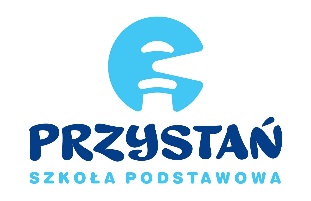 Doradztwo zawodowe - harmonogram
rok szkolny 2023/2024Nauczyciel prowadzący: Magdalena Krawczykklasadata
godzina lekcyjnagodzinaVII13.12.20237/814.15-15.50VII20.13.20237/814.15-15.50VII03.01.20247/814.15-15.50VII10.01.20247/814.15-15.50VII17.01.20247/814.15-15.50VIIIa08.11.20238/915.05-16.40VIIIa15..11.20238/915.05-16.40VIIIa22.11.20238/915.05-16.40VIIIa29.11.20238/915.05-16.40VIIIa06.12.20238/915.05-16.40VIIIb07.11.20237/814.15-15.50VIIIb14.11.20237/814.15-15.50VIIIb21.11.20237/814.15-15.50VIIIb28.11.20237/814.15.15.50VIIIb05.12.20237/814.15.15.50